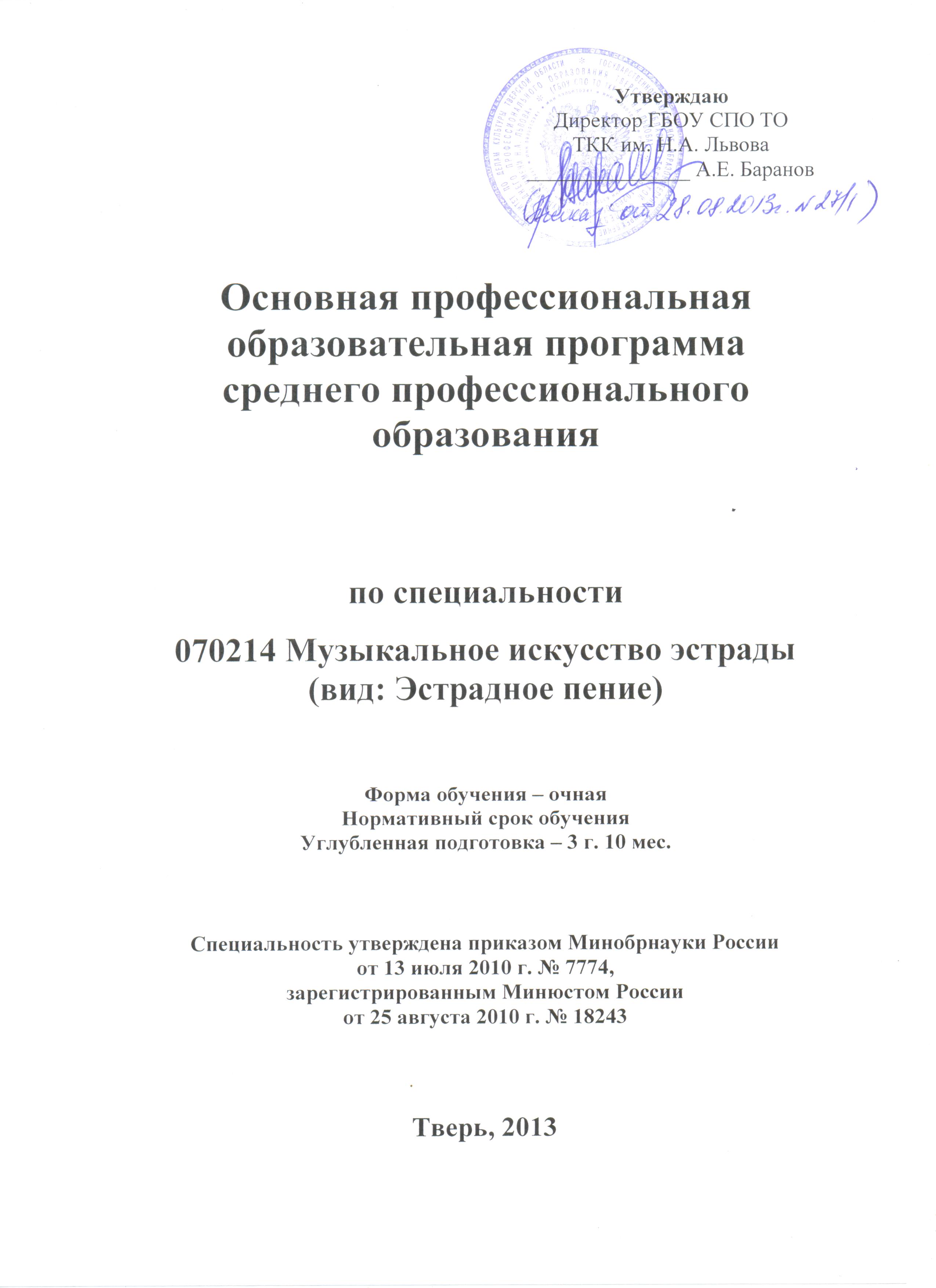 1. Общие положенияОпределение	Основная образовательная программа среднего профессионального образования (ОПОП СПО) по специальности 53.02.05 Музыкальное искусство эстрады (вид: Эстрадное пение) является системой учебно-методических документов, сформированной на основе федерального государственного образовательного стандарта среднего профессионального образования (ФГОС СПО) по данной специальности. 1.2. Цель разработки ОПОП СПО по специальности 53.02.05 Музыкальное искусство эстрады (вид: Эстрадное пение)Целью разработки ОПОП является методическое обеспечение реализации ФГОС СПО по данной специальности.1.3. Характеристика ОПОП СПО по специальности 53.02.05 Музыкальное искусство эстрады (вид: Эстрадное пение)По данной специальности реализуется ОПОП СПО углубленной подготовки, освоение которой позволяет лицу, успешно прошедшему итоговую аттестацию, получить квалификации, соответствующие виду, включенному в основную образовательную программу.Нормативный срок, общая трудоемкость освоения ОПОП (в часах) для очной формы обучения и соответствующие квалификации приведены в таблице 1: Сроки, трудоемкость освоения ОПОП и квалификации выпускниковпо видам ОПОПТаблица 1При приеме на ОПОП колледж проводит вступительные испытания творческой направленности.2. Характеристика профессиональной деятельности выпускников2.1. Область профессиональной деятельности выпускниковОбластью профессиональной деятельности выпускников являются: музыкальное вокальное исполнительство; образование музыкальное в детских школах искусств, детских музыкальных школах,  других учреждениях дополнительного образования, общеобразовательных учреждениях, учреждениях СПО;  руководство творческими музыкальным коллективом.2.2. Объекты профессиональной деятельности выпускниковОбъектами профессиональной деятельности выпускников являются:музыкальные произведения разных эпох и стилей;музыкальные инструменты;творческие коллективы – ансамбли, оркестры (профессиональные и любительские);детские школы искусств, детские музыкальные школы и другие учреждения дополнительного образования детей, общеобразовательные учреждения, учреждения СПО;образовательные программы, реализуемые в детских школах искусств, детских музыкальных школах, других учреждениях дополнительного образования, общеобразовательных учреждениях, учреждениях СПО;концертные организации, звукозаписывающие студии;слушатели и зрители концертных залов;центры культуры, клубы и дома народного художественного творчества, другие учреждения культуры.2.3. Виды профессиональной деятельности выпускников	Музыкально-исполнительская деятельность (в качестве артиста оркестра, ансамбля, концертмейстера, солиста концертных организаций).	Педагогическая деятельность (учебно-методическое обеспечение процесса обучения в детских школах искусств, детских музыкальных школах, других учреждениях дополнительного образования, общеобразовательных учреждениях, учреждениях СПО).	Организационно-управленческая деятельность (организация репетиционной работы и концертной деятельности в качестве дирижера коллектива исполнителей).3. Требования к результатам освоения ОПОПАртист, преподаватель, руководитель эстрадного коллектива должен обладать общими компетенциями,  включающими в себя способность:ОК 1. Понимать сущность и социальную значимость своей будущей профессии, проявлять к ней устойчивый интерес.ОК 2. Организовывать собственную деятельность, определять методы и способы выполнения профессиональных задач, оценивать их эффективность и качество.ОК 3. Решать проблемы, оценивать риски и принимать решения в нестандартных ситуациях.ОК 4. Осуществлять поиск, анализ и оценку информации, необходимой для постановки и решения профессиональных задач, профессионального и личностного развития.ОК 5. Использовать информационно-коммуникационные технологии для совершенствования профессиональной деятельности.ОК 6. Работать в коллективе, эффективно общаться с коллегами, руководством.ОК 7. Ставить цели, мотивировать деятельность подчиненных, организовывать и контролировать их работу с принятием на себя ответственности за результат выполнения заданий.ОК 8. Самостоятельно определять задачи профессионального и личностного развития, заниматься самообразованием, осознанно планировать повышение квалификации.ОК 9. Ориентироваться в условиях частой смены технологий в профессиональной деятельности.ОК 10. Исполнять воинскую обязанность, в том числе с применением полученных профессиональных знаний (для юношей).ОК 11. Использовать умения и знания базовых дисциплин федерального компонента среднего (полного) общего образования в профессиональной деятельности.ОК 12. Использовать умения и знания профильных дисциплин федерального компонента среднего (полного) общего образования в профессиональной деятельности.Артист, преподаватель, руководитель эстрадного коллектива должен обладать профессиональными компетенциями, соответствующими основным видам профессиональной деятельности:Музыкально-исполнительская деятельностьПК 1.1. Целостно воспринимать, самостоятельно осваивать и исполнять различные произведения классической, современной и эстрадно-джазовой музыкальной литературы в соответствии с программными требованиями. ПК 1.2. Осуществлять музыкально-исполнительскую деятельность в составе ансамблевых, оркестровых джазовых коллективов в условиях театрально-концертных организаций. ПК 1.3. Демонстрировать владение особенностями джазового исполнительства, средствами джазовой импровизации.ПК 1.4. Применять в исполнительской деятельности технические средства звукозаписи, вести репетиционную работу и запись в условиях студии. ПК 1.5. Выполнять теоретический и исполнительский анализ музыкальных произведений, применять базовые теоретические знания в процессе поиска интерпретаторских решений. ПК 1.6. Осваивать сольный, ансамблевый и оркестровый исполнительский репертуар в соответствии с программными требованиями. ПК 1.7. Овладевать культурой устной и письменной речи, профессиональной терминологией. Педагогическая деятельностьПК 2.1. Осуществлять педагогическую и учебно-методическую деятельность в детских школах искусств, детских музыкальных школах, других учреждениях дополнительного образования, в общеобразовательных учреждениях, учреждениях СПО.ПК 2.2. Использовать знания из области психологии и педагогики, специальных и музыкально-теоретических дисциплин в преподавательской деятельности.ПК 2.3. Осваивать основной учебно-педагогический репертуар.ПК 2.4. Планировать развитие профессиональных умений обучающихся.ПК 2.5. Использовать базовые знания и практический опыт по организации и анализу учебного процесса, методике подготовки и проведения урока в исполнительском классе.ПК 2.6. Применять классические и современные методы преподавания.Организационно-управленческая деятельностьПК 3.1. Исполнять обязанности руководителя эстрадного, эстрадно-джазового творческого коллектива. ПК 3.2. Организовывать репетиционную и концертную работу, планировать и анализировать результаты своей деятельности.ПК 3.3. Применять базовые знания современной оркестровки и аранжировки.ПК 3.4. Использовать знания методов руководства эстрадным, эстрадно-джазовым коллективом и основных принципов организации его деятельности.4. Документы, определяющие содержание и организацию образовательного процесса4.1. Календарный учебный графикКалендарный учебный график соответствует положениям ФГОС СПО и содержанию учебного плана в части соблюдения продолжительности семестров, промежуточных аттестаций (зачетно-экзаменационных сессий), практик, каникулярного времени (Приложение 1).4.2. Учебный планУчебный план, составленный по циклам дисциплин, включает базовую и вариативную части, перечень дисциплин, междисциплинарные курсы (МДК), их трудоемкость и последовательность изучения, а также разделы практик (Приложение 2).4.3. Рабочие программы (аннотации) учебных дисциплин, практик, МДКВ Приложении 3 представлены рабочие программы (аннотации) учебных дисциплин, практик, МДК.5. Ресурсное обеспечение ОПОПОПОП обеспечивается учебно-методической документацией и материалами по всем дисциплинам, МДК, видам практик. Внеаудиторная работа обучающихся сопровождаться методическим обеспечением и обоснованием времени, затрачиваемого на ее выполнение. Реализация ОПОП обеспечиваться доступом каждого обучающегося к базам данных и библиотечным фондам, формируемым по полному перечню дисциплин, МДК видов ОПОП. Во время самостоятельной подготовки обучающиеся обеспечены доступом к сети Интернет. Каждый обучающийся обеспечен не менее чем одним учебным печатным или электронным изданием по каждой дисциплине профессионального цикла и одним учебно-методическим печатным или электронным изданием по каждому МДК (включая электронные базы периодических изданий).Библиотечный фонд укомплектован печатными и электронными изданиями основной и дополнительной учебной литературы по дисциплинам всех циклов, изданными за последние 5 лет, а также изданиями музыкальных произведений, специальными хрестоматийными изданиями, партитурами, клавирами оперных, хоровых и оркестровых произведений в объеме, соответствующем требованиям ОПОП, аудио- и видеофондами, мультимедийными материалами.Библиотечный фонд помимо учебной литературы включает издания дополнительной литературы – официальные, справочно-библиографические и периодические, в расчете 1–2 экземпляра на каждых 100 человек обучающихся.Каждому обучающемуся обеспечен доступ к комплектам библиотечного фонда, состоящим из 9 наименований отечественных журналов.Колледж предоставляет обучающимся возможность оперативного обмена информацией с отечественными образовательными учреждениями, учреждениями и организациями культуры, а также доступ к современным профессиональным базам данных и информационным ресурсам сети Интернет.Колледж располагает материально-технической базой, обеспечивающей проведение всех видов практических занятий, практической, творческой работы обучающихся, учебной практики, предусмотренных учебным планом колледжа. Материально-техническая база соответствует действующим санитарным и противопожарным нормам. При выполнении обучающимися практических заданий необходимо  по возможности включены практические задания с использованием ПК.	Минимально необходимый для реализации ОПОП перечень учебных аудиторий, специализированных кабинетов и материально-технического обеспечения включает в себя следующее:Кабинеты:русского языка, литературы и  мировой художественной культуры;математики и информатики (компьютерный класс с выходом в Интернет);безопасности жизнедеятельности;истории, географии и обществознания;гуманитарных и социально-экономических дисциплин;иностранного языка (2 кабинета);народного художественного творчества;педагогики, психологии, теории и методики дополнительного образования;технических средств.учебные классы	для индивидуальных занятий;для групповых занятий;для проведения оркестровых и ансамблевых занятий;для занятий по междисциплинарному курсу «Танец, сценическое движение», оснащенные специализированным оборудованием;Залы	спортивный зал;концертный зал с концертным роялем;читальный зал с выходом в сеть Интернет; Библиотекапомещения для работы со специализированными материалами и их хранения (фонотека, видеотека).Для проведения занятий по дисциплине «Музыкальная информатика», междисциплинарному курсу «Инструментовка и аранжировка музыкальных произведений, компьютерная аранжировка» колледж располагает специальной аудиторией, оборудованной персональными компьютерами, MIDI-клавиатурами и соответствующим программным обеспечением, секвенсором и клавишным контроллером. При использовании электронных изданий колледж обеспечивает каждого обучающегося рабочим местом в компьютерном классе в соответствии с объемом изучаемых дисциплин.В колледже обеспечены условия для содержания, своевременного обслуживания и ремонта всех музыкальных инструментов, находящихся на его балансе.6. Требования к условиям реализации ОПОП6.1. Требования к вступительным испытаниям абитуриентовПрием на основную ОПОП по специальности 53.02.05 Музыкальное искусство эстрады (вид: Эстрадное пение) осуществляется при наличии у абитуриента документа об общем среднем образовании или документа об образовании более высокого уровня (среднем (полном) общем образовании, среднем профессиональном образовании или высшем профессиональном образовании). При приеме абитуриентов на подготовку по данной образовательной программе образовательное учреждение проводит вступительные испытания творческой профессиональной направленности. Перечень вступительных испытаний творческой направленности включает задания, позволяющие определить уровень подготовленности абитуриента в области сольного пения и музыкально-теоретической области.Прием на основную ОПОП по специальности 53.02.05 Музыкальное искусство эстрады (вид: Эстрадное пение) осуществляется при условии владения абитуриентом объемом знаний и умений в соответствии с требованиями к выпускникам детских школ искусств, детских музыкальных школ.При приеме учебное заведение проводит следующие вступительные испытания творческой направленности:исполнение сольной программы, письменный диктант (по виду «Инструменты эстрадного оркестра»),устный опрос по предметам «Сольфеджио» и «Музыкальная грамота».Примерный уровень требований вступительных испытаний творческой направленности по виду «Эстрадное пение»Исполнение сольной программы.	Поступающий должен исполнить:два произведения в эстрадном жанре (рекомендуется для исполнения – отечественная или зарубежная эстрадная песня, произведение в стиле рок, джаз, эстрадно-камерная миниатюра, романс в современной обработке); прочесть стихотворение, басню или отрывок из прозы.Опрос по предметам «Сольфеджио» и «Музыкальная грамота» (устно)	Поступающий должен продемонстрировать наличие мелодического и гармонического слуха, развитой музыкальной памяти, чувства ритма, умение импровизировать:повторить сыгранную мелодию;определить на слухинтервалы от звука (чистые, большие, малые);тритоны, характерные интервалы (ум.7 и ув.2);трезвучия (мажорные, минорные и их обращения; увеличенное, уменьшенное);доминантсептаккорд и его обращения с разрешением;2-4 интервала или аккорда в тональности;спеть несложный номер с тактированием (дирижированием);спеть мажорную и минорную гамму (натурального, гармонического и мелодического видов);ответить на вопросы по музыкальной грамоте, связанные с понятиями тональности и ключевых знаков в тональностях, видов мажора и минора, интервалов и аккордов.6.2. Образовательные технологии6.2.1. Методы и средства организации и реализации образовательного процессаа) методы, направленные на теоретическую подготовку:лекция;семинар;практические занятия (индивидуальные и групповые, в том числе мелкогрупповые занятия по исполнительским дисциплинам и дисциплинам в области теории и истории музыки);самостоятельная работа студентов;коллоквиум;консультация;различные межсеместровые формы контроля теоретических знаний;б) методы, направленные на практическую подготовку:индивидуальные и групповые, в том числе мелкогрупповые занятия по исполнительским дисциплинам;мастер-классы преподавателей и приглашенных специалистов;     прослушивания, концерты;учебная практика; курсовая работа, реферат;выпускная квалификационная работа.Колледж планирует работу концертмейстеров:из расчета 100% количества времени, предусмотренного учебным планом на аудиторные занятия по междисциплинарным курсам, требующим сопровождения концертмейстера: «Дирижирование, чтение партитур и работа с оркестром», «Сольное пение», «Ансамблевое исполнительство» (по виду Эстрадное пение), «Танец и сценическое движение»;	из расчета 50% количества времени, предусмотренного учебным планом на аудиторные занятия по междисциплинарному курсу «Работа с вокальным ансамблем, творческим коллективом, постановка концертных номеров»;При приеме абитуриентов учитывается условие комплектования обучающихся в группы:групповые занятия – не более 25 человек из студентов данного курса одной или, при необходимости, нескольких специальностей; групповые занятия – не более 15 человек;мелкогрупповые занятия – 6-8 человек;занятия по ансамблю – 2-4 человека;индивидуальные занятия – 1 человек.6.2.2. Методы организации и реализации образовательного процесса, направленные на обеспечение теоретической и практической подготовки	Лекция. Используются различные типы лекций: вводные, мотивационные (способствующие проявлению интереса к осваиваемой дисциплине), подготовительные (готовящие обучающих к более сложному материалу), интегрирующие (дающие общий теоретический анализ предшествующего материала), установочные (направляющие обучающихся к источникам информации для дальнейшей самостоятельной работы), междисциплинарные.Содержание и структура лекционного материала направлены на формирование у обучающихся соответствуют компетенций и соответствуют выбранным преподавателем методам контроля.Основными активными формами обучения профессиональным компетенциям являются: Практические занятия. Это индивидуальные, мелкогрупповые и групповые занятия, которые проводятся по дисциплинам учебного плана. К практическим занятиям также относятся репетиции и творческие выступления обучающихся. В рамках творческих выступлений обучающихся должны быть предусмотрены встречи с представителями учреждений культуры (филармоний, театров, концертных организаций и т.д.), учреждений дополнительного образования детей, общеобразовательных учреждений, средств массовой информации. Семинар. Этот метод обучения проходить в различных диалогических формах – дискуссиях, деловых и ролевых играх, разборах конкретных ситуаций, психологических и иных тренингах, обсуждения результатов студенческих работ (докладов, сообщений). К участию в семинарах привлекаются ведущие деятели искусства и культуры, специалисты-практики. Самостоятельная работа обучающихся. Самостоятельная работа представляет собой обязательную часть основной профессиональной образовательной программы (выражаемую в часах), выполняемую студентом вне аудиторных занятий в соответствии с заданиями преподавателя. Результат самостоятельной работы контролируется преподавателем. Самостоятельная работа выполняться обучающимися в репетиционных аудиториях, читальном зале библиотеки, компьютерных классах, а также в домашних условиях. Самостоятельная работа обучающихся подкрепляется учебно-методическим и информационным обеспечением, включающим учебники, учебно-методические пособия, конспекты лекций, аудио и видео материалами.Реферат. Форма практической самостоятельной работы обучающихся, позволяющая им критически освоить один из разделов учебной программы дисциплины или МДК. Рекомендуемый план реферата: 1) тема, предмет (объект) и цель работы; 2) метод проведения работы; 3) результаты работы; 4) выводы (оценки, предложения), принятые и отвергнутые гипотезы; 5) области применения, 6) библиография. 6.2.3. Требования к организации практики обучающихсяПрактика является обязательным разделом ОПОП. Она представляет собой вид учебных занятий, непосредственно ориентированных на профессионально-практическую подготовку обучающихся, в том числе обеспечивающих подготовку и защиту выпускной квалификационной работы (ВКР). При реализации ОПОП СПО предусматриваются следующие виды практик: учебная и производственная.Цели и задачи, программы и формы отчетности по каждому  виду  практики определяются колледжем в соответствии с Положением о практике и учебным планом.В рабочих программах практик определены цели и задачи, содержание и формы отчетности по каждому этапу практики.6.3. Требования к кадровому обеспечениюРеализация ОПОП обеспечиваться педагогическими кадрами, в соответствии с лицензионными требованиями (Приложение 4).	К методической работе преподавателей наряду с разработкой учебно-методических пособий, написанием и подготовкой учебников, приравниваются следующие формы художественно-творческой деятельности, которые публично представлены, опубликованы, или имеются в виде аудио- и видеозаписи: новая сольная концертная программа музыканта-исполнителя;участие в качестве артиста оркестра или ансамбля в новой концертной программе оркестра или ансамбля;создание произведения музыкального искусства;создание переложений, аранжировок и других форм обработки музыкальных произведений.	Оценку художественно-творческой деятельности преподавателей осуществляет художественный совет колледжа. Результаты оценки художественно-творческой деятельности учитываются при квалификационной аттестации преподавателей.	К формам повышения квалификации преподавателей также относятся:присуждение государственной премии; присвоение почетного звания;присуждение ученой степени;присвоение ученого звания;получение звания лауреата Международного или Всероссийского конкурса.6.4. Требования к организации и учебно-методическому обеспечению текущего контроля успеваемости, промежуточной и  государственной (итоговой) аттестации, разработке соответствующих фондов оценочных средствОценка качества освоения ОПОП включает текущий контроль успеваемости, промежуточную аттестацию обучающихся и государственную (итоговую) аттестацию выпускников.Оценка качества подготовки обучающихся и выпускников осуществляется по двум основным направлениям:оценка уровня освоения дисциплин, МДК, видов практик;оценка компетенций обучающихся.	Для юношей предусматривается оценка результатов освоения основ военной службы.	В качестве средств текущего контроля успеваемости используются контрольные работы, устные опросы, письменные работы, тестирование, концерты, прослушивания, технические зачеты. В качестве средств промежуточного контроля используются зачёты и экзамены, которые также могут проходить в форме технических зачетов, концертов и пр. В колледже разработаны критерии оценок промежуточной аттестации и текущего контроля успеваемости обучающихся. 	Для аттестации обучающихся на соответствие их персональных достижений поэтапным требованиям соответствующей ОПОП (текущая и промежуточная аттестация) созданы фонды оценочных средств, включающие типовые задания, контрольные работы, тесты и методы контроля, позволяющие оценить знания, умения и уровень приобретенных компетенций. Фонды оценочных призваны обеспечивать оценку качества общих и профессиональных компетенций, приобретаемых выпускником. При разработке оценочных средств для контроля качества изучения дисциплин, МДК и практик учитываются все виды связей между включенными в них знаниями, умениями, навыками, позволяющими установить качество сформированных у обучающихся компетенций по видам деятельности и степень готовности выпускников к профессиональной деятельности. Оценки выставляются по каждой дисциплине общего гуманитарного и социально-экономического цикла, за исключением дисциплины «Физическая культура», по каждой общепрофессиональной дисциплине, а также по  каждому МДК. Требования к содержанию, объему и структуре ВКР, а также к государственной (итоговой) аттестации определены колледжем на основании положения о государственной (итоговой) аттестации ГБОУ СПО ТО ТКК им. Н.А. Львова. 	При прохождении государственной (итоговой) аттестации выпускник должен продемонстрировать:владение (или практический опыт владения) достаточным набором художественно-выразительных средств для осуществления  профессиональной деятельности в качестве солиста (инструменталиста или певца), артиста оркестра, ансамбля (инструментального, вокального или смешанного); различными приемами исполнения джазовых и эстрадных композиций, основами импровизации; различными штрихами и другими средствами исполнительской выразительности; спецификой ансамблевого и оркестрового исполнительства; культурой речи, иностранным языком, сценическим артистизмом;умение создавать интерпретацию исполняемого музыкального произведения разных стилей и жанров классической, джазовой и эстрадной музыки, в том числе  и для различных составов; использовать специфические джазовые приемы в своей практической деятельности; слышать в ансамбле все исполняемые партии, согласовывать исполнительские намерения и находить совместные исполнительские решения; осуществлять на хорошем художественном и техническом уровне музыкально-исполнительскую деятельность (соло, в ансамбле), импровизировать на заданную тему (джазовый стандарт) в составе ансамбля, в сольном исполнении;знание сольного репертуара средней сложности, включающего произведения зарубежных и отечественных композиторов разных исторических периодов, стилей и жанров классической и джазовой музыки, произведения крупных классических форм (сонат, вариаций, концертов), полифонических жанров, виртуозных пьес и этюдов, сольных джазовых произведений, сочинений малых форм, эстрадных и джазовых вокальных произведений, специфических приемов исполнения джазовых сочинений, репертуара для различных видов инструментальных и вокальных ансамблей.В области педагогических основ преподавания творческих дисциплин, учебно-методического обеспечения учебного процесса продемонстрировать:владение:необходимым комплексом общепедагогических, психолого-педагогических знаний, представлений в области музыкальной педагогики, психологии музыкальной деятельности;основным педагогическим репертуаром;принципами, методами и формами проведения урока в исполнительском классе, методикой подготовки к уроку;  методикой анализа проблемных ситуаций в сфере музыкально-педагогической деятельности и способами их разрешения;умение:делать педагогический анализ ситуации в исполнительском  классе;использовать теоретические знания в области психологии общения в педагогической деятельности;пользоваться специальной литературой;делать подбор репертуара с учетом индивидуальных особенностей ученика;знание: основ теории воспитания и образования;психолого-педагогических особенностей работы с детьми школьного возраста;требований к личности педагога;основных исторических этапов развития музыкального образования в России и за рубежом;основных положений законодательных и нормативных актов в области образования, непосредственно связанных с деятельностью образовательных учреждений дополнительного образования детей, среднего профессионального образования, прав и обязанностей обучающихся и педагогических кадров;творческих и педагогических исполнительских школ; современных методик обучения игре на инструменте, вокалу;педагогического репертуара детских музыкальных школ  и детских школ искусств;профессиональной терминологии.В области организационно-управленческой деятельности продемонстрировать:умение: практически работать с творческим музыкальным коллективом, ставить практические задачи и выполнять их; использовать навыки дирижирования в практической работе; объединять участников коллектива для выполнения поставленных творческих задач; организовать постановку концертных номеров; раскрывать содержание концертного номера в сценической постановке; использовать практические приемы и средства исполнительской выразительности эстрадно-джазовых составов для грамотной интерпретации произведения;знание: принципов организации и руководства эстрадным и эстрадно-джазовым коллективом; основного репертуара для различных составов ансамблей и коллективов эстрадно-джазовой музыки; основ дирижерской техники; особенностей записи партий в джазовой музыке; технические и выразительные возможности инструментов джазового оркестра и их роль; основ современной оркестровки и аранжировки для эстрадно-джазовых, вокально-инструментальных составов, биг-бэнда в различных стилях;  профессиональной терминологии;владение: навыками работы в качестве руководителя творческого коллектива; основами дирижирования; подбора репертуара для различных составов ансамблей, творческих коллективов; навыками создания аранжировок и партитур для различных составов ансамблей и оркестров; навыками самостоятельной подготовки к публичным выступлениям с творческим эстрадно-джазовым коллективом.НаименованиеОПОПКвалификацииКвалификацииНормативный срок освоения ОПОПТрудоемкость(в часах)НаименованиеОПОПКод в соответствиис принятой классификацией ОПОПНаименованиеНормативный срок освоения ОПОПТрудоемкость(в часах)Эстрадное пение52Артист, преподаватель,руководитель эстрадного коллектива 3 года  10 месяцев7722